Vítání jara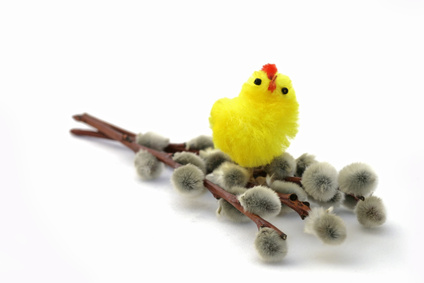 Haló, všichni vstávejte! 	(voláme, ruce u pusy)Jaro opět vítejte. 			(máváme)Celou zimu jste jen spali, 	(ruce pod hlavou, spíme)protáhněte svoje svaly.  (cvičíme nad hlavou rukama)Raz a dva a levá, pravá, 	(pochodujeme)rozcvička je vždycky zdravá. (upažujeme)Tak už všichni vstávejte, 	(voláme)jaro opět vítejte. 			(máváme)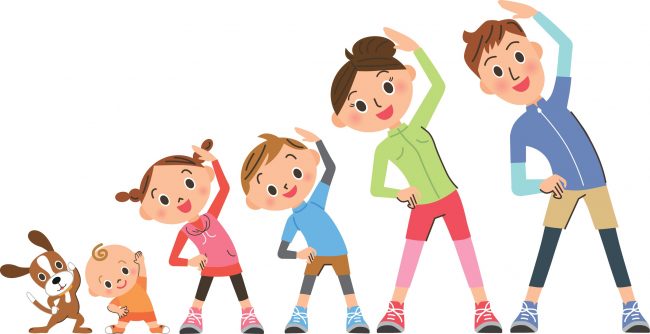 